Biopsja cienkoigłowa pod kontrolą usg - jak odbywa się zabieg?Kiedy niezbędna jest biopsja cienkoigłowa pod kontrolą usg i jak odbywa się zabieg? Odpowiedzi na te pytania poznasz zaznajamiając się z naszym blogpostem.Biopsja cienkoigłowa pod kontrolą usg- co warto o tym wiedziećCzym jest biopsja cienkoigłowa pod kontrolą usg? Co jako pacjent, któremu zostało zlecone badanie tego typu musisz wiedzieć? Sprawdźmy!Biopsja - co to?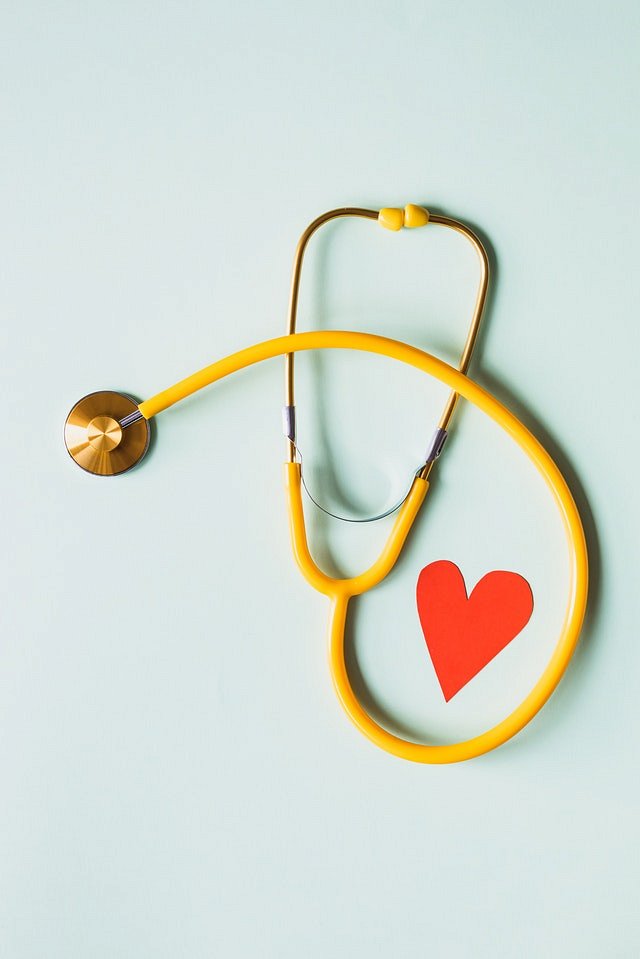 By odpowiedzieć sobie na pytanie co to jest biopsja cienkoigłowa pod kontrolą USG na samym początku wyjaśnimy czym jest zabiegu biopsji. Jest to pobranie materiału do badań cytologicznych i histologicznych. Pozwala na ustalenie rodzaju choroby i pomaga w określeniu sposobu niezbędnego leczenia. Najczęściej możemy kojarzyć biopsję z ustaleniem onkologicznym czy guzek ma charakter złośliwy czy też nie.Biopsja cienkoigłowa pod kontrolą usg w Klinice OptimumOptimum to klinika głowy oraz szyji, która mieści się w Warszawie. Jednym ze specjaliustycznych zabiegów, wykonywanych w klinie jest wspomniana biopsja cienkoigłowa pod kontrolą usg w Klinice Optimum. To metodą diagnostyczna, która pozwala na ocenę mikroskopową zmienionych chorobowo tkanek. W obrębie narządów takich jak: tarczyca, ślinianki, węzły chłonne, piersi oraz zmian tkanki podskórnej i inne. Jak odbywa się zabieg? To pobranie materiału komórkowego poprzez nakłucie badanego narządu cienką igłą pod kontrolą obrazu USG.